NAME _______________FINAL   Describe three properties for each substance Wood   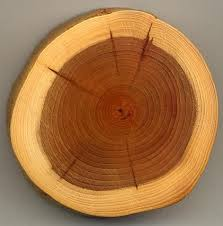 Brown FlammableNon conductibleAnswers may very	 Plastic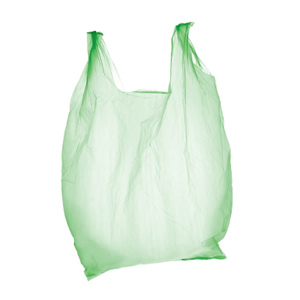 OpaqueBendableNon ConductibleAnswers may veryMetal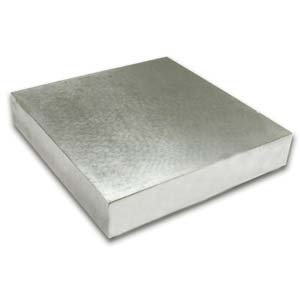 HardConducibleHeat can transfer Answers may veryDefine these properties Size – how the matter looks Flammability – how easy the matter burns Magnetism  - how does the matter attract metal Density  - how compact the matter is Solubility – how easy the matter dissolves Name three properties of matter other than the ones listed above_____________________________________________Answers may very What is the formula for calculating Density?D = M/VHow much grams are in a) 13 kilograms 13000b) 3 kilograms   3000c) 8 kilograms 8000Fill in the BlankSublimationFreezingDepositionCondensationMeltingVaporizationLabel these parts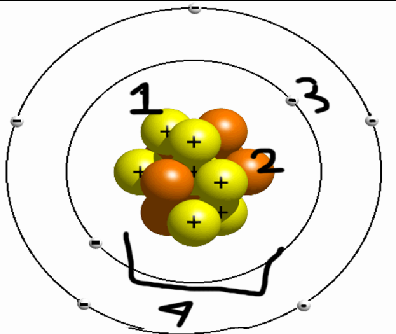 1 PROTON2 NEUTRONS
3 ELECTRONS4 NUCLEUSTell what is the Solvent and The Solute in each solution.Saltwater SOLVNET – WATER SOLUTE – SALT Chocolate milk  SOLVENT – MILK SOLUTE - CHOCOLATEVinegar   SOLVENT- WATER  SOLUTE - - ACEDIC ACIDLemonade  SOLVENT- WATER SOLUTE - LEMONMix and Match                                                   Solid 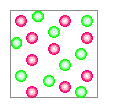                                                    Gas   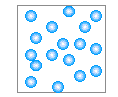                                                    Liquid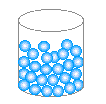                                                      Plasma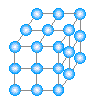 1) K        2) E             3) M            4) F       5) D     6) B      7) C    8) G9) H      10)  I           11) J             12) A      13) LUsing the diagram above. Tell me what element has the said amount of protons (use the short names in the diagram)  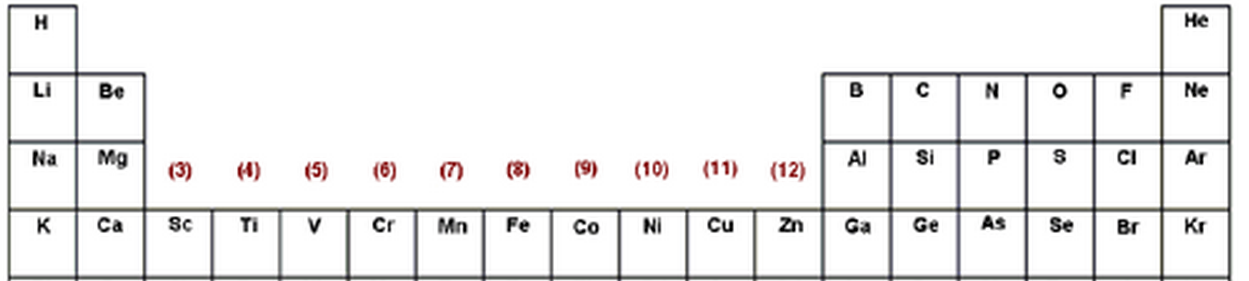 1) 3 protons  LI2) 10 protons  NE3) 2 protons HE4) 13 protons  AL5) 5 protons BWhat does adding heat cause particles and atoms in matter to vibrate faster?
Adding heat gives energy for the atoms so that they can use that energy to vibrate faster.What is the difference between a physical change and a chemical change?Physical Change changes how the matter looks but not the composition while chemical change changes the compositions.Give an example of LiquidGasSolidEvaporation MeltingFreezing Compound SolutionMixture 	Answers may VeryTell whether this is a chemical change or a physical changeCutting  PRusting  CCooking  CColoring   PMelting  PExploding  CBreaking  PSpoiling   CBurning   CCrushing   PSolid -->GasdwdwLiquid-->SolidGas-->SolidGas-->LiquidSolid-->LiquidLiquid-->GasELECTRON     PROTON     NUCLEUS     NEUTRONS 1Matterathe measurement for matter2Massbthe state in which matter is in3Sublimation ca chart that shows all elements4Absolute Zerodremoving big items from a substance 5Filtering ethe amount of matter in a substance6Phasefthe temperature at which matter cannot move 7Periodic Table ga group of atoms 8Moleculehhaving more than one element9Compoundidefined by protons 10Element jsmallest compound that is made of a proton, electron and neutrons 11Atom kAnything that is made of space12Gramslthe point in which matter becomes a liquid13Boiling Point msolid → gas 